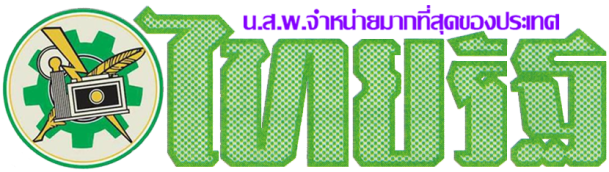 ข่าวประจำวันพฤหัสบดีที่ 7 พฤศจิกายน  2562 หน้าที่  11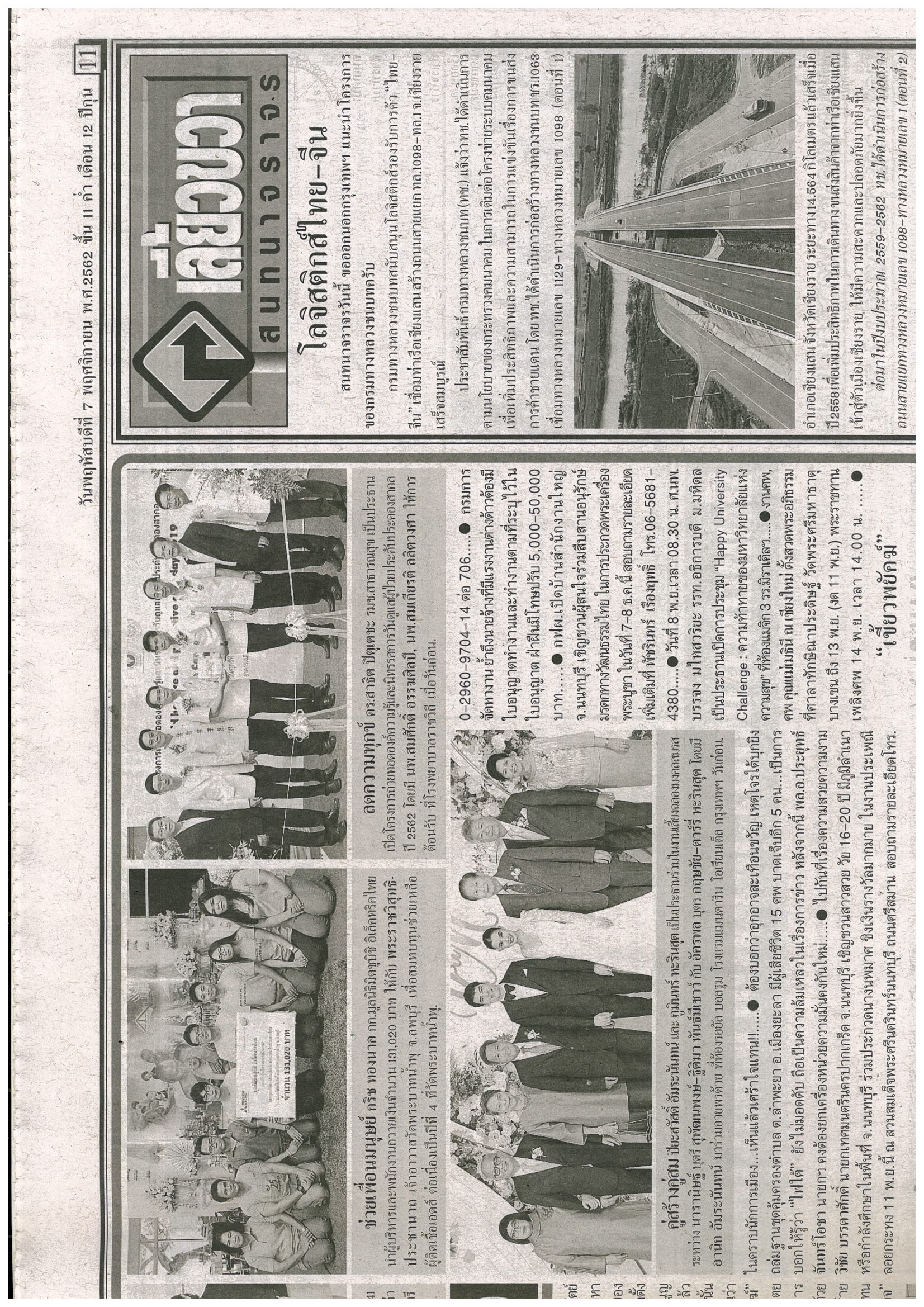 ข่าวประจำวันพฤหัสบดีที่ 7 พฤศจิกายน  2562 หน้าที่  12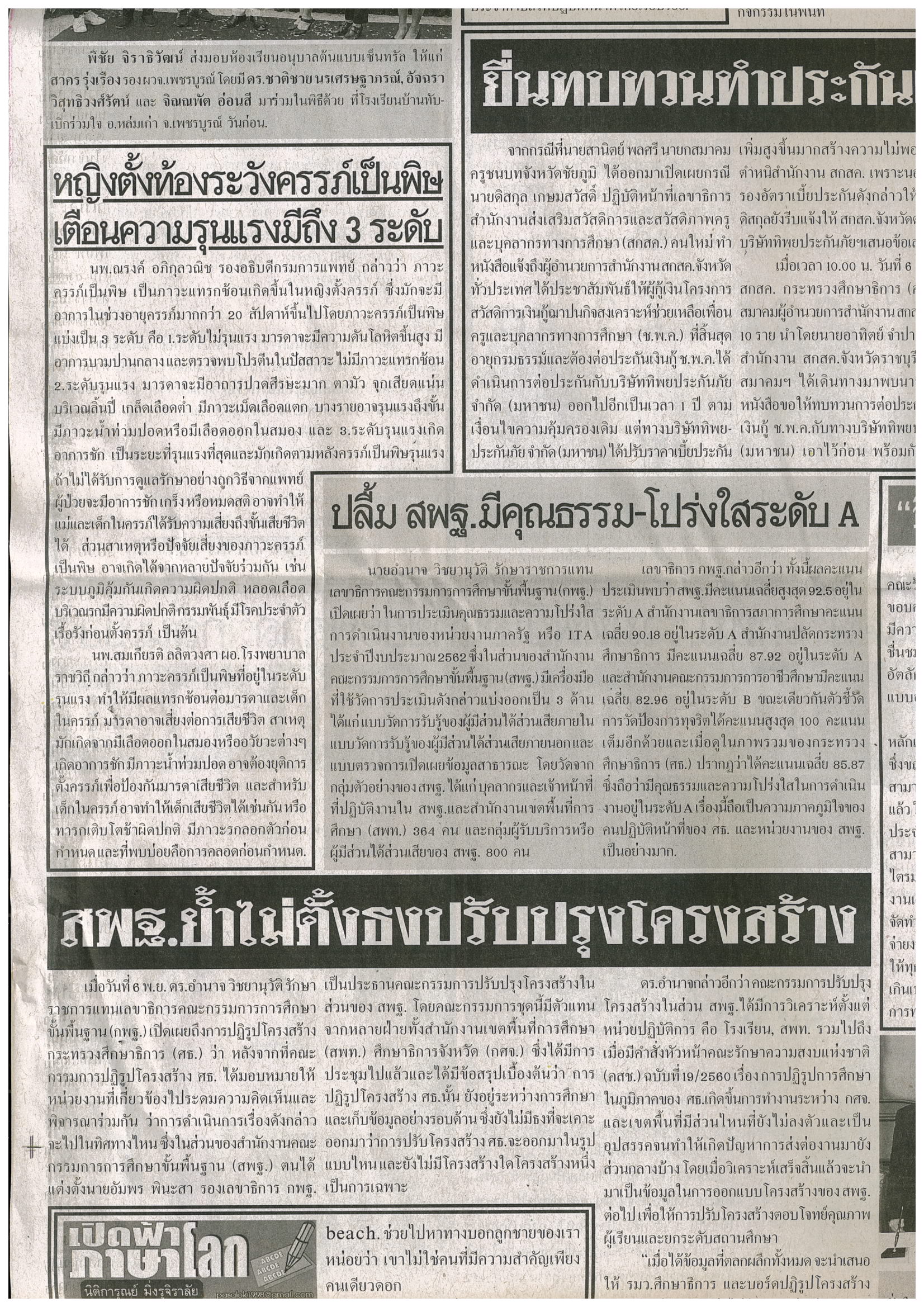 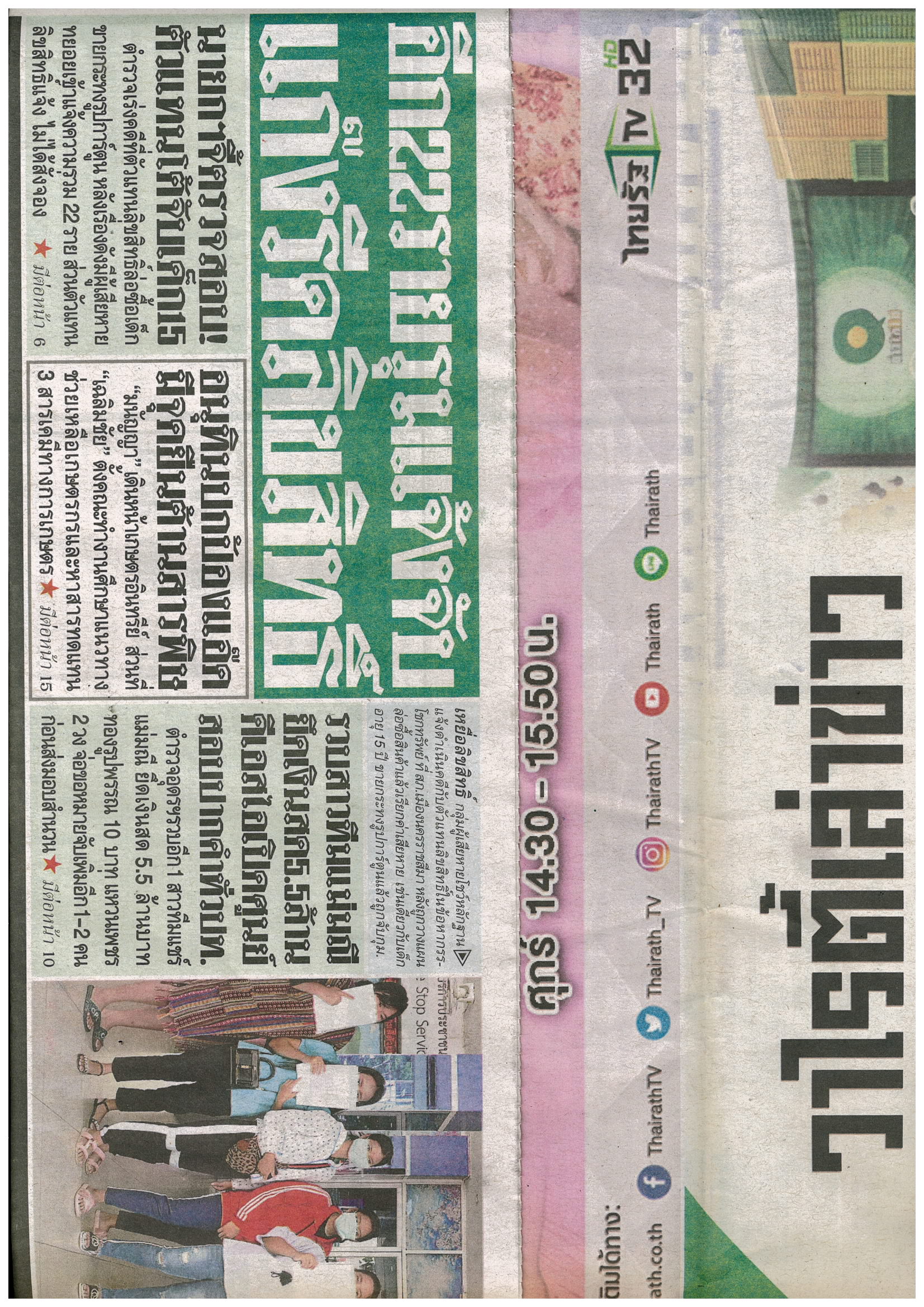 ข่าวประจำวันพฤหัสบดีที่ 7 พฤศจิกายน  2562 หน้าที่  1ข่าวประจำวันพฤหัสบดีที่ 7 พฤศจิกายน  2562 หน้าที่  1 (ต่อหน้า 15)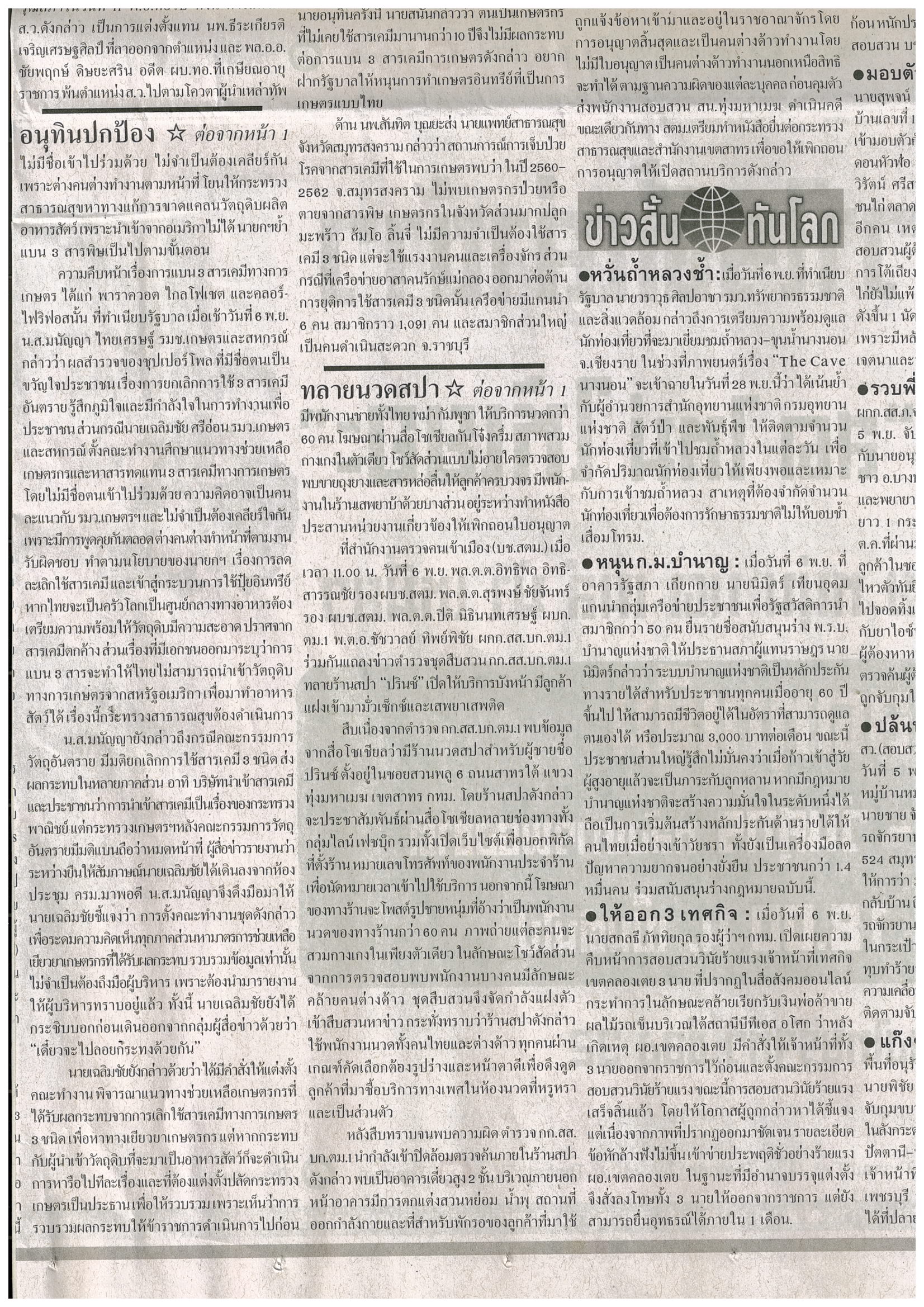 ข่าวประจำวันพฤหัสบดีที่ 7 พฤศจิกายน  2562 หน้าที่  1 (ต่อหน้า 15)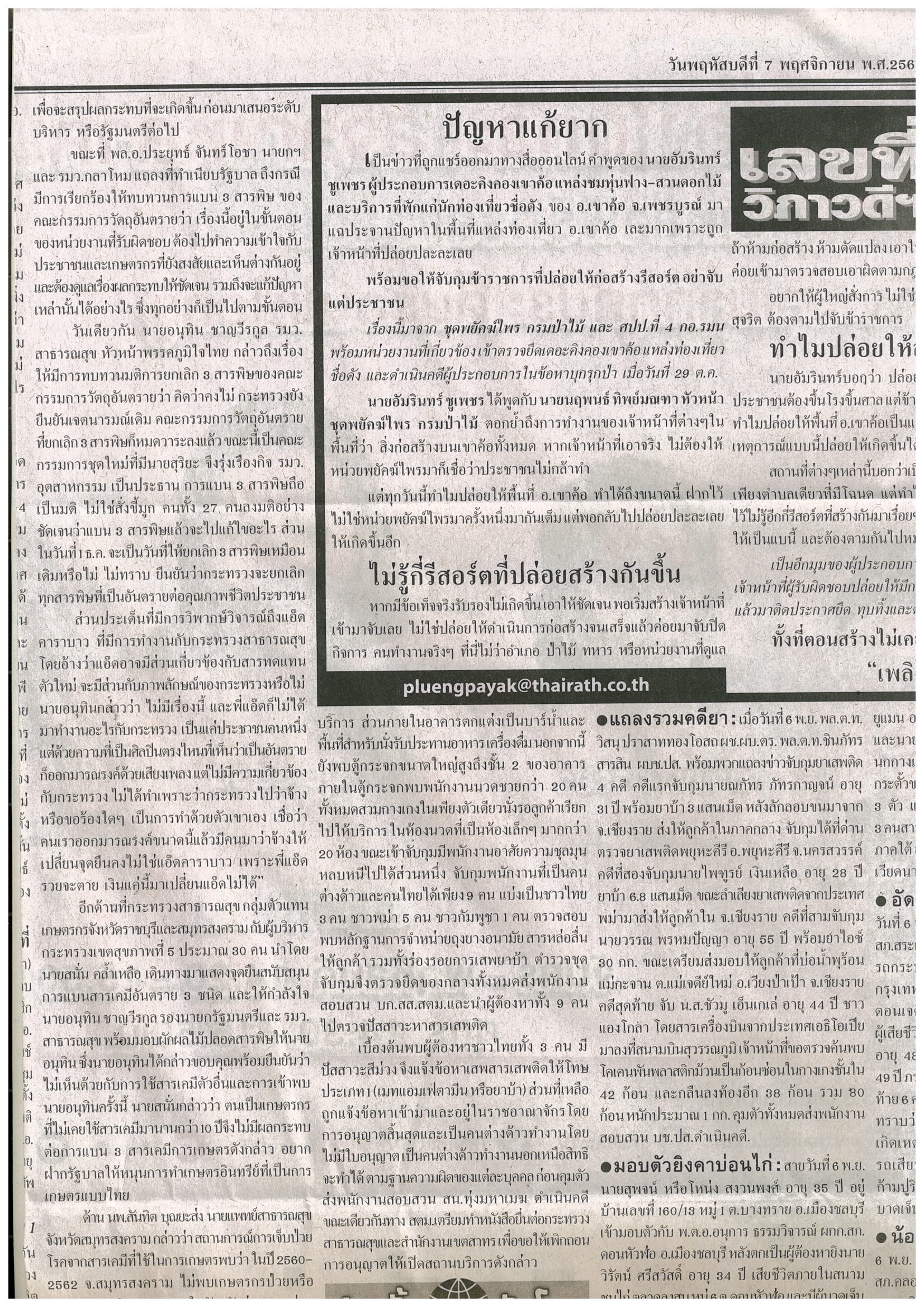 ข่าวประจำวันพฤหัสบดีที่ 7 พฤศจิกายน  2562 หน้าที่  1 (ต่อหน้า 15)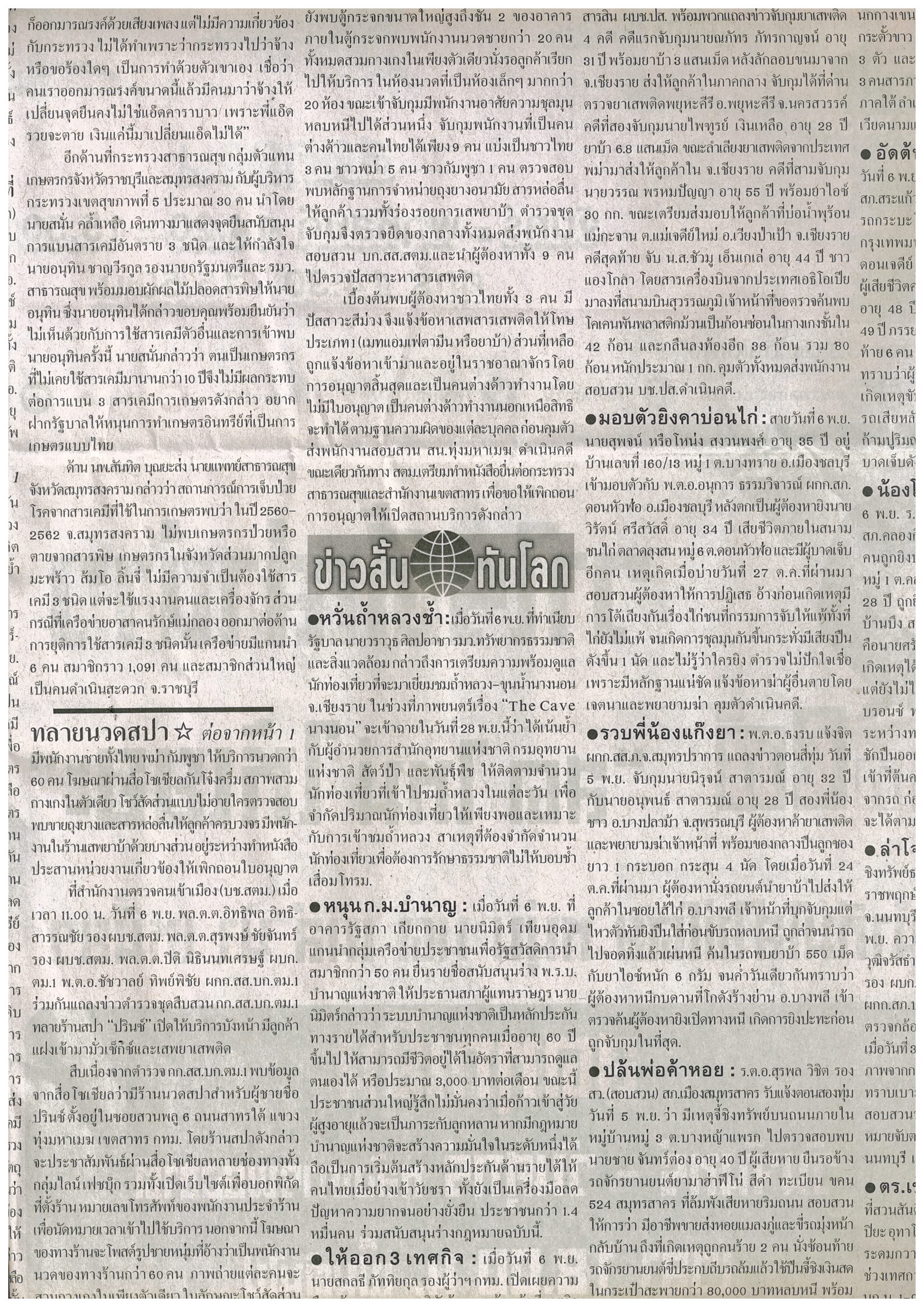 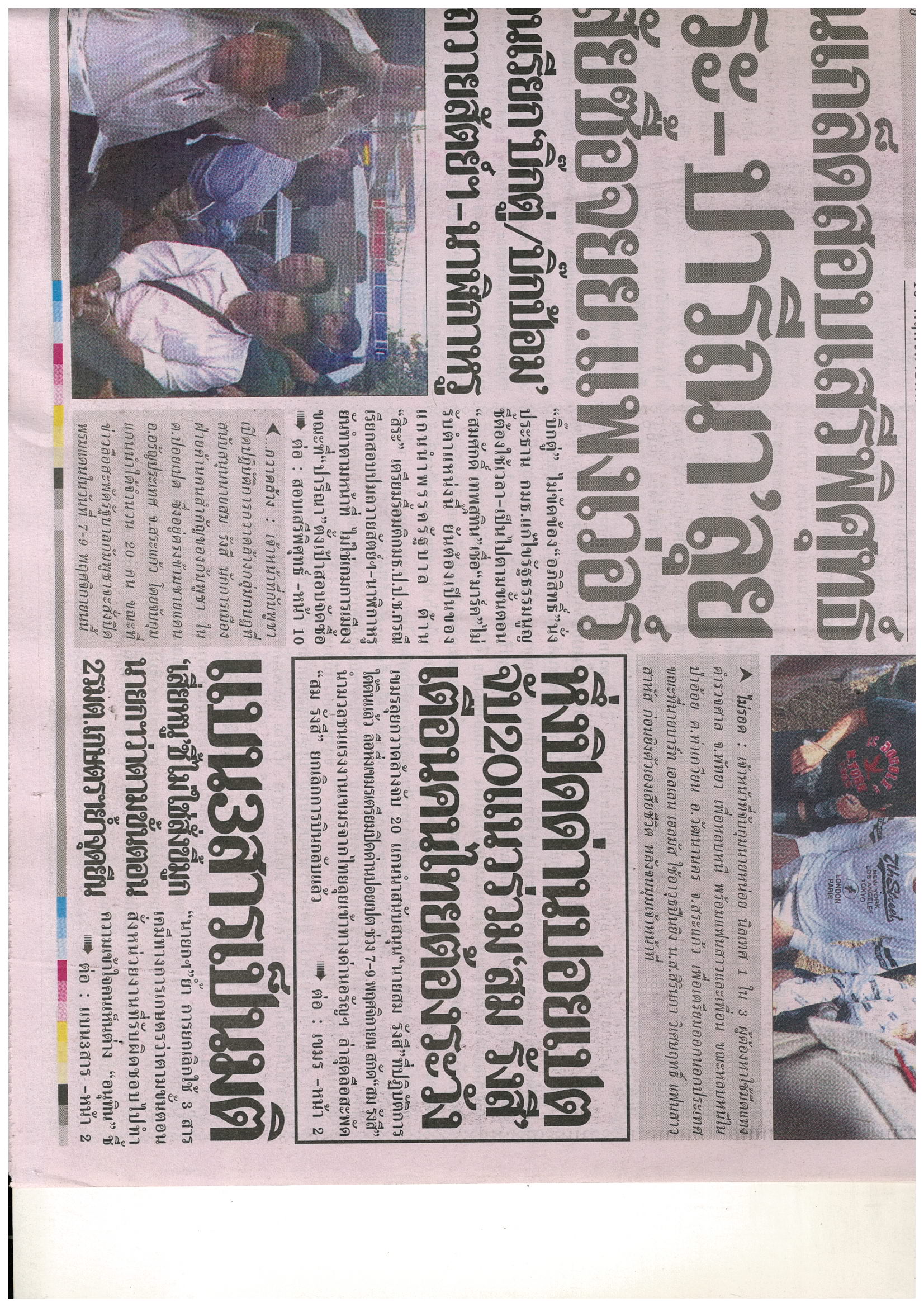 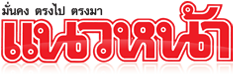 ข่าวประจำวันพฤหัสบดีที่ 7 พฤศจิกายน  2562 หน้าที่  1 ข่าวประจำวันพฤหัสบดีที่ 7 พฤศจิกายน  2562 หน้าที่  1 (ต่อหน้า 2)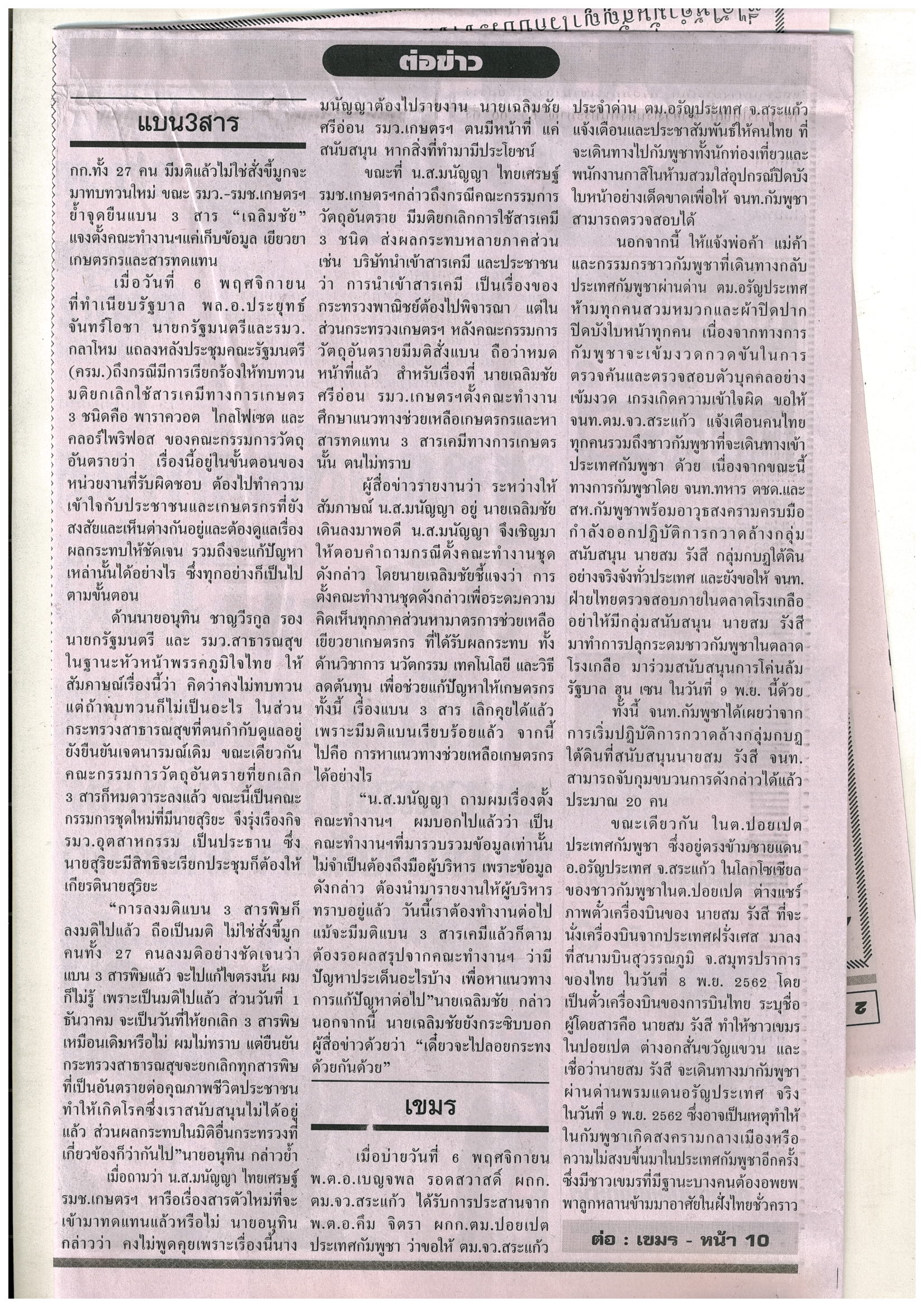 ข่าวประจำวันพฤหัสบดีที่ 7 พฤศจิกายน  2562 หน้าที่  1 (ต่อหน้า 2)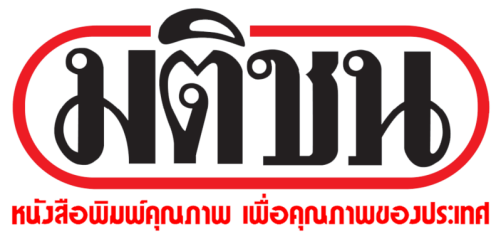 ข่าวประจำวันพฤหัสบดีที่ 7 พฤศจิกายน  2562 หน้าที่  11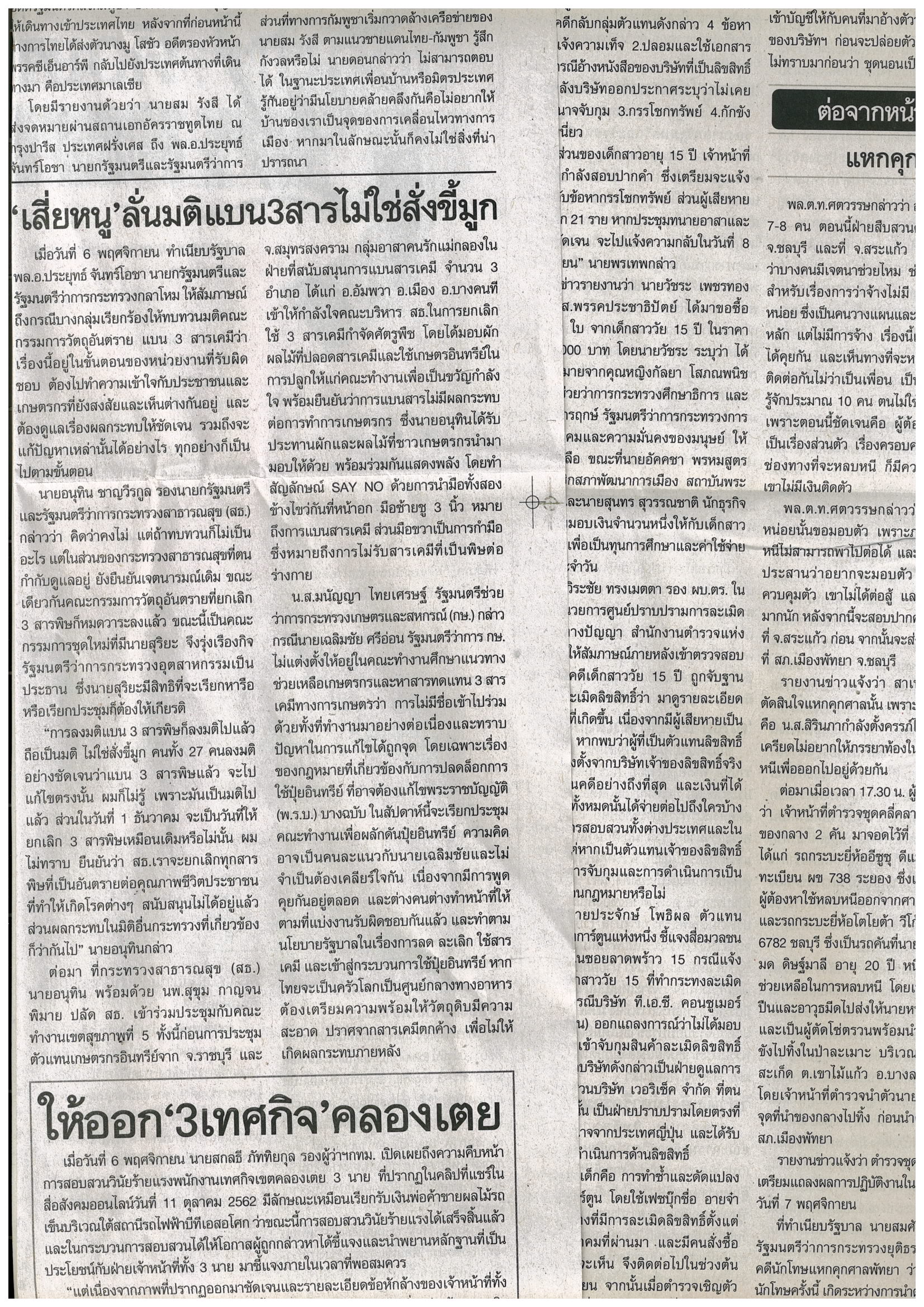 